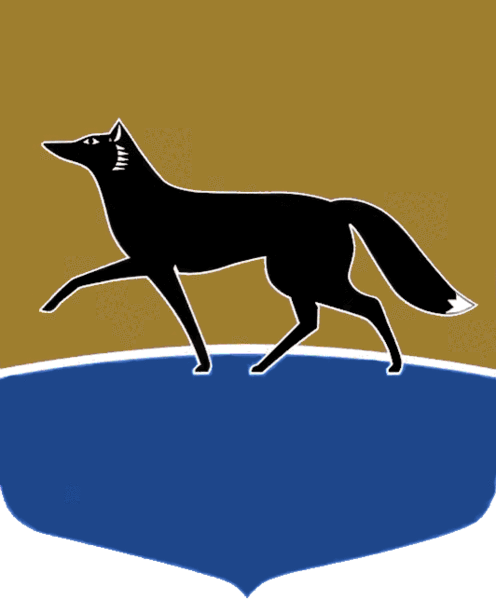 Принято на заседании Думы 30 марта 2022 года№ 107-VII ДГО внесении изменений в решение Думы города от 28.06.2007 
№ 233-IV ДГ «О Положении 
о гарантиях и компенсациях 
для лиц, проживающих в районах
Крайнего Севера и приравненных 
к ним местностях и работающих 
в органах местного самоуправления, муниципальных учреждениях города Сургута»В соответствии с Федеральным законом от 30.12.2020 № 489-ФЗ 
«О молодежной политике в Российской Федерации», в целях социальной защиты лиц, работающих в органах местного самоуправления, муниципальных учреждениях городского округа Сургут, руководствуясь подпунктом 47 пункта 2 статьи 31 Устава муниципального образования городской округ Сургут Ханты-Мансийского автономного округа – Югры, Дума города РЕШИЛА:1. Внести в решение Думы города от 28.06.2007 № 233-IV ДГ 
«О Положении о гарантиях и компенсациях для лиц, проживающих в районах Крайнего Севера и приравненных к ним местностях и работающих в органах местного самоуправления, муниципальных учреждениях города Сургута» 
(в редакции от 28.05.2021 № 745-VI ДГ) следующие изменения:1) в пункте 3.2 приложения к решению слова «до 30 лет» заменить словами «до 35 лет включительно»;2) пункт 5.2 приложения к решению изложить в следующей редакции:«5.2. Право предоставления гарантий и компенсаций, установленных пунктом 5.1 настоящего Положения, сохраняется в течение одного года со дня заключения работником трудового договора в данной организации.».2. Настоящее решение вступает в силу после его официального опубликования. Пункт 1 части 1 решения распространяется 
на правоотношения, возникшие с 01.01.2021.Председатель Думы города_______________ М.Н. Слепов«05» апреля 2022 г.Глава города_______________ А.С. Филатов«06» апреля 2022 г.